Erreichbarkeit der Schule während der OsterferienDie Schule ist während der Osterferien vom 08.04. – 12.04.2019von 10:00 Uhr – 12:00 Uhr geöffnet.Vom 16.04. – 23.04.2019 – jeweils in der Zeit von 10:00 – 12:00 Uhr ist dieSchulleitung in dringenden Fällen telefonisch unter Tel. 05522 960-4709 erreichbar.
 Ggf. können über diesen Weg Besprechungstermine vor Ort vereinbart werden.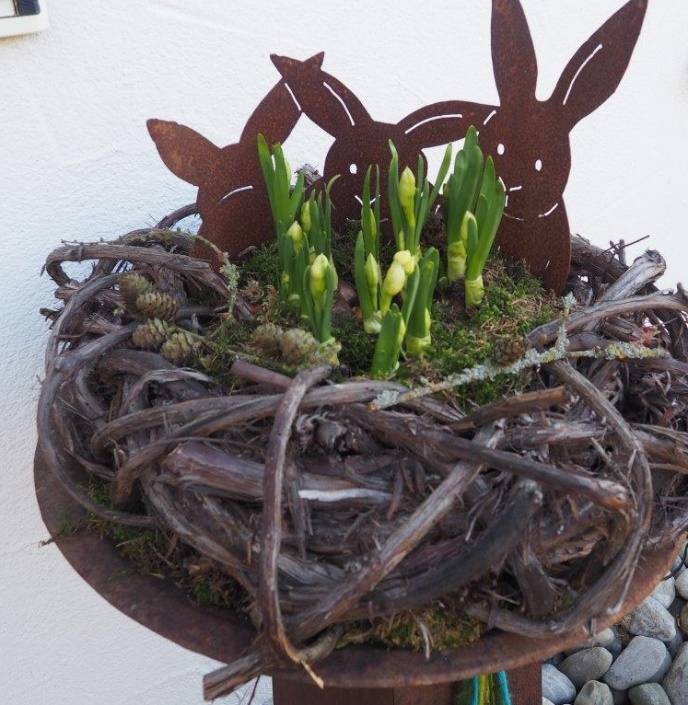 